1118 Budapest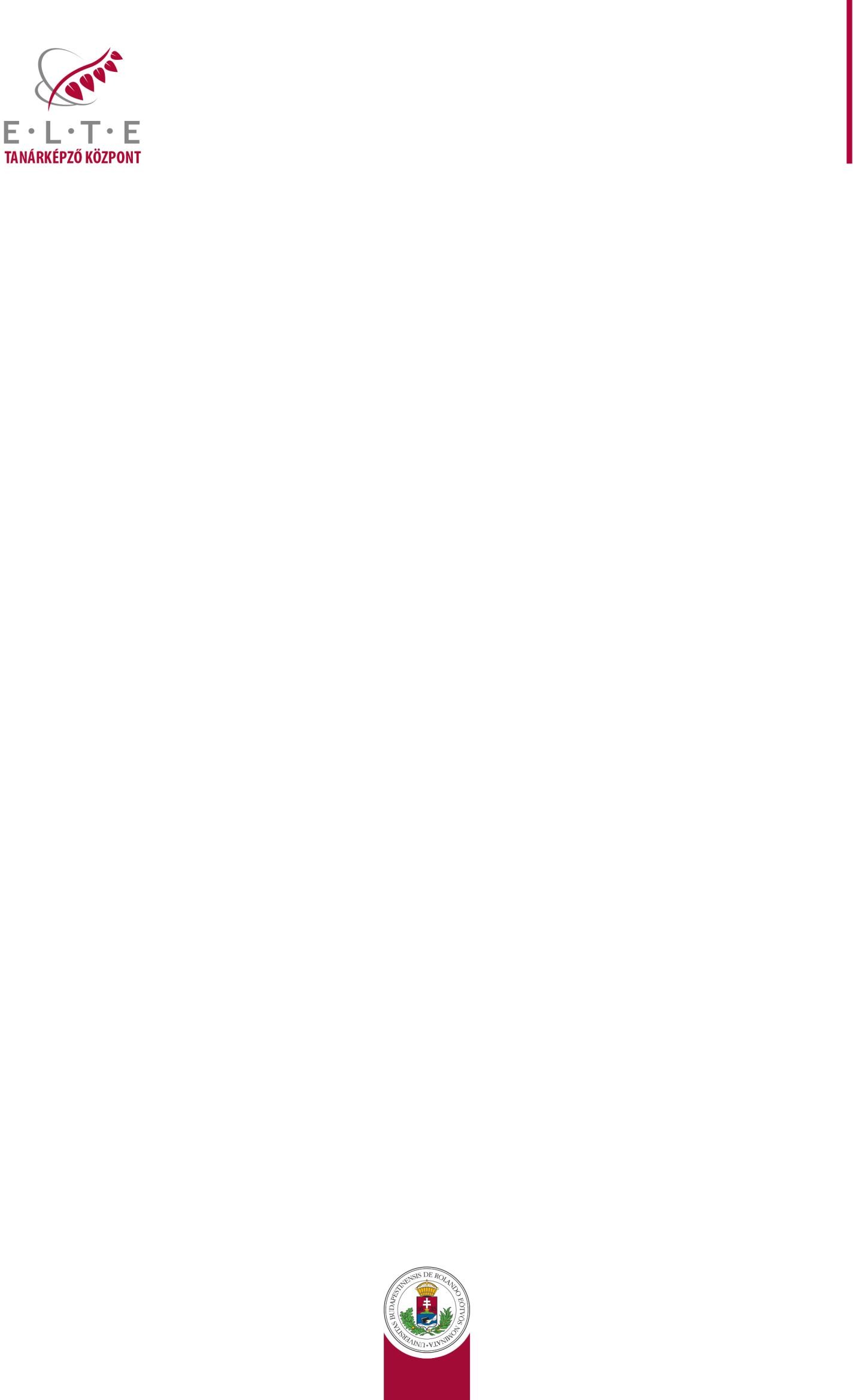 Ménesi út 11-13.www.tkk.elte.huTANÍTÁSI ÜTEMTERVAZ OSZTATLAN TANÁRKÉPZÉSBEN RÉSZT VEVŐ HALLGATÓK SZAKTÁRGYI TANÍTÁSI GYAKORLATÁHOZ2018/2019 TANÉV / 1 FÉLÉVA tanárjelölt neve és  Neptun-kódja: Sigmond Zsófia, TIJIPV 	       elérhetősége: sigmond0429@gmail.com A szakpártag, amelyhez kötődően gyakorlatát teljesíti: földrajzAz intézmény neve: Budapesti Fazekas Mihály Gyakorló Általános Iskola és GimnáziumA vezetőtanár neve: Kádárné Szalay Eszter A tanított osztály / csoport bemutatása:korosztály,    létszám:    7.b: 24 fő, 	8.b: 19 főheti   óraszám:		 1.5, 		2egyéb megjegyzés: általános iskolai osztályok A bemutató óra / bemutató foglalkozás időpontját kérjük külön jelölni (pl. piros aláhúzással).Dátum: …………………….……..…………………………………..………………	……..……………………………                  …..…………………………… az iskola / intézmény címe, bélyegzője		a vezetőtanár aláírása	a tanárjelölt aláírásaDátumHányadikóraKezdésiidőpontOsztály/CsoportTeremAz óra / foglalkozás anyaga10.02.110:007.b305A forró övezet földrajza10.05.29:008.b305Európa társadalmi és gazdasági képe10.05.310:007.b134A mérsékelt övezet földrajz, első rész10.08.48:008.b135Az Európai Unió földrajza, első rész10.12.59:008.b305Az Európai Unió földrajza, második rész10.12.610:007.b134A mérsékelt övezet földrajza, második rész10.13.78:008.b135Medencejelleg a Kárpát-medencében10.15.88:008.b135A Kárpát-medence nagytájai10.16.99:007.b305A hideg övezet földrajza10.19.109:008.b305A medence, mint társadalmi-gazdasági egység10.19.1110:007.b134Függőleges övezetesség10.26.129:008.b305Összefoglalás10.26.1310:007.b134Összefoglalás11.09.149:008.b305Életünk Magyarországon: Az Alföld11.09.1510:007.b134Témazáró: Trópustól a jégvilágig